Metodické doporučení________________________________________________________Inspirace pro realizaci Kimovy hry v přírodě – video Kimova hra na paměťPaměť je schopnost uchovávat a používat informace. Schopnost záměrného zapamatování se rozvíjí v mladším školním věku, kdy se zvyšuje kapacita paměti a rychlost zpracování informací. Aktivity, které jsou zaměřeny na rozvíjení paměti, jsou úzce spojeny s rozvojem pozornosti a zrakového vnímání.Kimova hra neboli kimovka je známá více jak 120 let. Dá se hrát kdekoliv (doma, ve škole, v klubově, venku, ve vlaku…) a s libovolnými předměty. Stačí mít k dispozici šátek nebo kus látky na přikrytí předmětů, papír a tužku pro každého hráče a časomíru.Pravidla:Připravíme určitý počet předmětů a přikryjeme ho šátkem.Hráči se rozestaví okolo, odkryjeme šátek a necháme hráče, aby předměty pozorovali.Hráči se předmětů nedotýkají.Po uběhnutí určené doby předměty opět zakryjeme.Hráči zapisují na papír všechny předměty, které si zapamatovali.Pro kontrolu odkryjeme šátek a za každý správně zapsaný předmět si hráč započítá bod.Výběr předmětů můžeme volit podle místa, kde hru hrajeme. Venku nasbíráme přírodniny, ve škole zvolíme školní přeměty, na letním táboře využijeme obsah kápézetky, doma vybereme malé oblíbené hračky nebo využijeme předměty, které máme u sebe (mince, klíč, papírové kapesníčky, propiska). Výběr předmětů můžeme spojit například s poznáváním stromů (sestavíme kimovku z listů různých stromů) nebo květin.Počet předmětů volíme podle věku hráčů. Začínáme se čtyřmi až šesti předměty a jejich počet postupně zvyšujeme.Čas bývá obvykle tři minuty, pro mladší hráče ho lze prodloužit a naopak pro starší hráče zkrátit.Pokud hráči neumějí psát, můžou kreslit symboly, kterými předměty znázorní.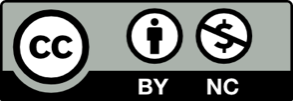 